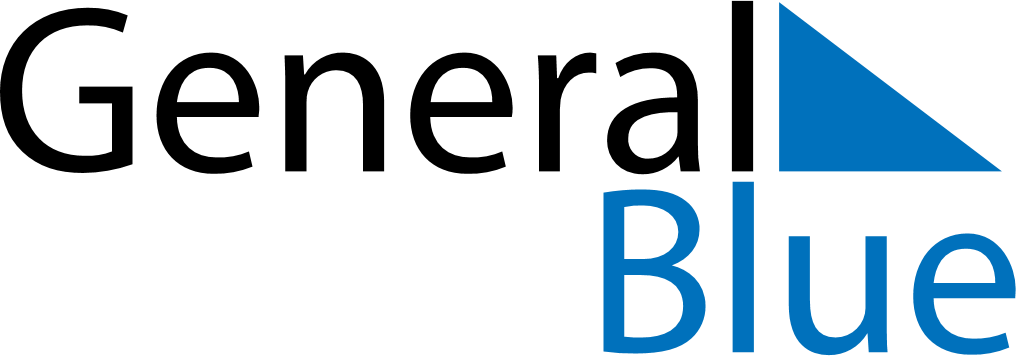 May 2030May 2030May 2030May 2030Faroe IslandsFaroe IslandsFaroe IslandsSundayMondayTuesdayWednesdayThursdayFridayFridaySaturday12334567891010111213141516171718Great Prayer DayGreat Prayer Day192021222324242526272829303131Ascension Day